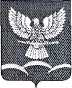        АДМИНИСТРАЦИИ НОВОТИТАРОВСКОГО       СЕЛЬСКОГО ПОСЕЛЕНИЯ ДИНСКОГО РАЙОНА                            ПОСТАНОВЛЕНИЕот 03.02.2017                                                                                       № 38станица НовотитаровскаяО включении в I раздел реестрамуниципальной собственности Новотитаровского сельского поселения Динского районамуниципального имуществаимеющего признаки бесхозяйного	В соответствии с Федеральным законом от 06.10.2003 № 131-ФЗ «Об общих принципах организации местного самоуправления в Российской Федерации», Федеральным законом от 08.11.2007 № 257-ФЗ «Об автомобильных дорогах и дорожной деятельности в Российской Федерации и о внесении изменений в отдельные законодательные акты в Российской Федерации», на основании статей 62,63 Устава Новотитаровского сельского поселения Динского района, акта осмотра асфальто-бетонной подъездной автомобильной дороги к ДНТ «Миловидова», являющейся ответвлением от дороги п. Колосистый – хут. Копанской – ст. Новотитаровская от 01.02.2017п о с т а н о в л ю:Включить в I раздел реестра (Казна) муниципальной собственности Новотитаровского сельского поселения Динского района, муниципальное имущество имеющее признаки бесхозяйного имущества, согласно приложения (Приложение).Директору муниципального казенного учреждения «Централизованная бухгалтерия Новотитаровского сельского поселения (Фокеева) принять к учету муниципальное имущество, согласно приложения (Приложение).Специалисту 1 категории финансово-экономического отдела (Грекова) внести изменения в I раздел реестра (Казна) муниципальной собственности Новотитаровского сельского поселения Динского района.Начальнику финансово-экономического отдела (Кожевникова) опубликовать настоящее постановление в средствах массовой информации.Контроль за выполнением настоящего постановления оставляю за собой.Постановление вступает в силу со дня его официального опубликования.Глава Новотитаровскогосельского поселения							  С. К. Кошман														Приложение														к постановлению администрацииНовотитаровского сельского поселения Динского районаот 03.02.20174 № 38Муниципальное имущество имеющее признаки бесхозяйного имущества, подлежащее включению в I раздел реестра муниципальной собственности Новотитаровского сельского поселения Динского районаНачальник финансово-экономического отдела										А. А. Кожевникова№ п/пРеестровый номерПолное наименование предприятия, балансодержателя имущества, наименование имуществаЮридический адресБалансовая стоимость на 01.01.2017 г., в руб.Фактический износ, руб.Остаточная стоимость на 01.01.2017 г., в руб.Площадь земельного участкаУкрупненная специализация1Н0001737Асфальто-бетонная подъездная дорога протяженность 950м, ширина 5м; протяженность 220м, ширина 4,07мст. Новотитаровская, ДНТ «Миловидово»0,00,00,0дорога